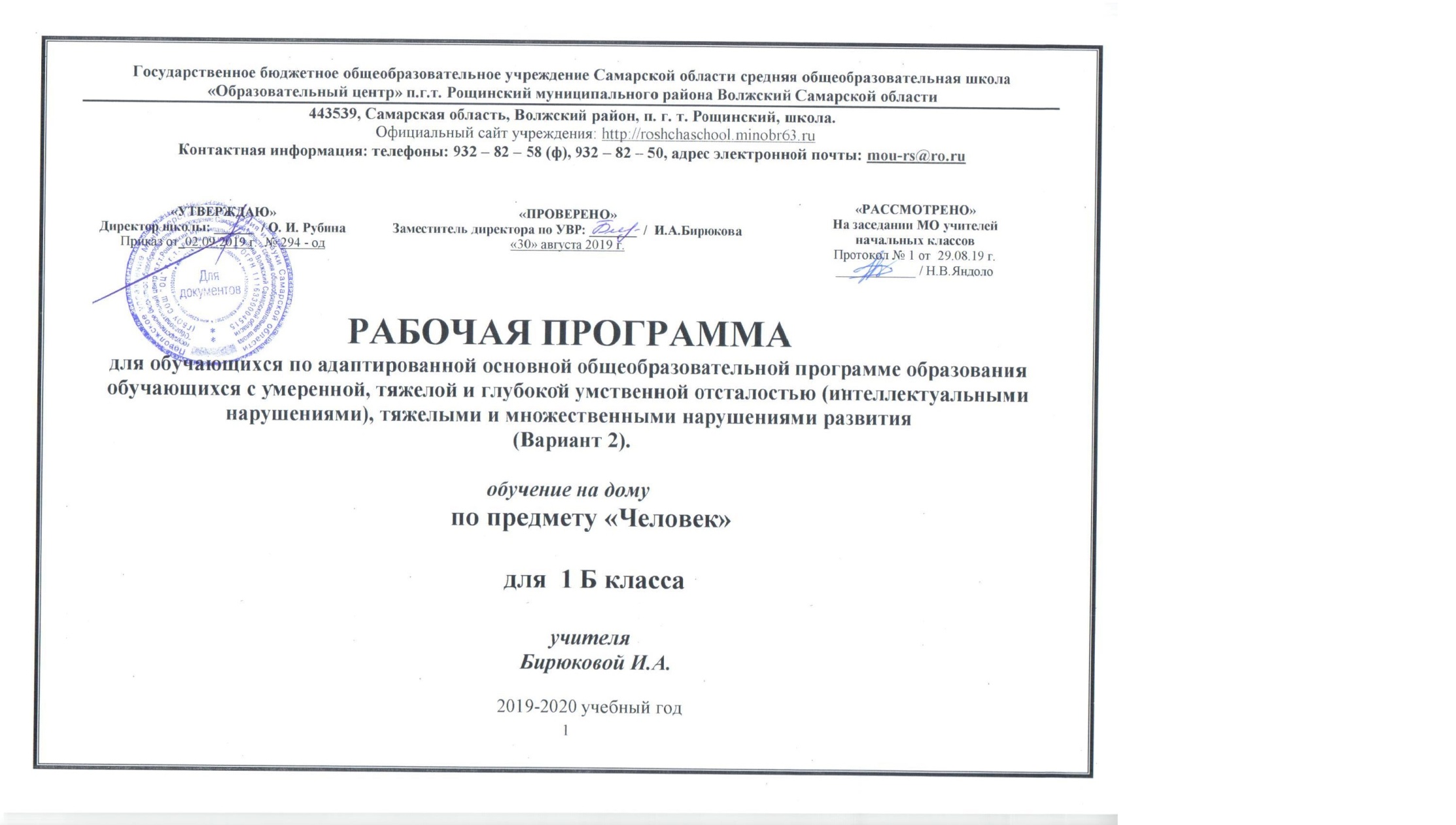 Содержание 1.Пояснительная  записка2. Содержание учебного предмета.3. Календарно - тематическое планирование .4. Описание учебно-методического и материально-технического обеспечения образовательного процесса; дидактического материала коррекционно-развивающего характера.5.  Планируемые результаты.6. Приложения (контрольно-измерительные материалы, критерии оценивания).Пояснительная запискаДанная рабочая программа разработана на основе:  1.Федерального закона от 29.12.2012. No 273-ФЗ «Об образовании в Российской Федерации»; 2. Приказа Министерства образования и науки Российской Федерации (далее - РФ) от 30.08.2013 г. № 1015 «Об утверждении Порядка организации и осуществления образовательной деятельности по основным общеобразовательным программам – образовательным программам начального общего, основного общего и среднего общего образования»; 3. Приказа Министерства образования и науки РФ от 19 декабря 2014 г. № 1599 «Об утверждении федерального государственного образовательного  стандарта образования обучающихся с умственной отсталостью (интеллектуальными нарушениями)»;          4. Адаптированной основной общеобразовательной программы образования обучающихся с умеренной, тяжелой, глубокой умственной отсталостью (интеллектуальными нарушениями), тяжелыми множественными нарушениями развития  (2 вариант) ГБОУ СОШ «ОЦ» п.г.т. Рощинский;5. Примерных рабочих программ для 1 дополнительного и 1 классов по отдельным учебным предметам и коррекционным курсам для обучающихся с умственной отсталостью (интеллектуальными нарушениями);6.Федерального перечня учебников, утвержденных, рекомендованных (допущенных) к использованию в образовательном процессе в специальных коррекционных общеобразовательных учреждениях VIII вида; 7.СанПиНа, 2.4.2.3286-15 «Санитарно-эпидемиологические требования к условиям и организации обучения и воспитания в организациях, осуществляющих образовательную деятельность по адаптированным основным общеобразовательным программам для обучающихся с ограниченными возможностями здоровья »;           8. Программно-методические материалы. Под редакцией кандидата психологических наук, профессора И.М. Бгажноковой;           9. Программы специальных (коррекционных) образовательных учреждений  VIII  вида. Подготовительный класс. 1-4 классы/              под редакцией В.В. Воронковой – 8-ое изд. – М.; Просвещение, 2013. 10. Информационно – методическим письмом «Об организации образования детей с ограниченными возможностями здоровья в общеобразовательных учреждениях Самарской области» от 24.08.2017 г. № МО – 16-09-01/711 – ТУ;11. Специальной индивидуальной программы развития (далее – СИПР) обучающейся;12. Положения «Об адаптированной рабочей программе для обучения детей с ОВЗ учителя – предметника государственного бюджетного общеобразовательного учреждения Самарской области средней общеобразовательной школы «Образовательный центр» п.г.т. Рощинский муниципального района Волжский Самарской области»; 13. Положения «Об организации обучения  на дому детей с ограниченными возможностями здоровья (ОВЗ) и обучающихся, нуждающихся в длительном лечении, и (или) детей-инвалидов по образовательным программам начального общего, основного общего, среднего общего образования государственного бюджетного общеобразовательного учреждения Самарской области средней общеобразовательной школы «Образовательный центр» п.г.т. Рощинский муниципального района Волжский Самарской области  »14. Индивидуального учебного плана обучающейся;15. Устава ГБОУ СОШ «ОЦ» п.г.т. Рощинский.Приобщение ребенка к социальному миру начинается с развития представлений о себе, с формирования навыков самообслуживания – это важные направления обучения ребенка с нарушениями развития, так как способность обслуживать себя необходима для независимой жизни любого человека. Для освоения навыков самообслуживания ребенком с умственной отсталостью, с тяжелыми и множественными нарушениями развития (ТМНР) требуется специально организованное обучение.Цель: формирование представления о себе самом и ближайшем окружении.Задачи:формирование гигиенических навыков;коррекция интеллектуальных и физических недостатков учащихся, развитие мелкой моторики рук;обучение правилам поведения на уроке, выполнению санитарно – гигиенических требований при использовании различных материалов;формирование организационных умений и навыков;формирование навыков культуры приёма пищи;развитие умений ориентироваться в задании;развитие самостоятельности в выполнении навыков самообслуживания.Коррекционные  задачи:развитие зрительного восприятия;развитие зрительного и слухового внимания;развитие вербальных и невербальных коммуникативных навыков;формирование и развитие реципрокной координации;развитие пространственных представлений;развитие мелкой моторики, зрительно-моторной координации.Все задачи ставятся и решаются на уровне реальных возможностей детей.Содержание программы обеспечивает: личностно-ориентированный подход во взаимодействии ребенка со взрослым; формирование у ученика комплекса личностных качеств и навыков социального поведения (самостоятельность, аккуратность, трудолюбие, умение слушать и слышать, принимать решение и выполнять его и т.д.).Основной формой организации процесса обучения является урок. На уроках детально отрабатываются все трудовые операции по санитарно – гигиеническим требованиям и самообслуживанию. Ведущая роль принадлежит педагогу. Для обучения создаются такие условия, которые дают возможность каждому ребенку работать в доступном темпе, проявляя возможную самостоятельность. Учитель подбирает материал по объему и компонует по степени сложности, исходя из особенностей развития каждого ребенка.Содержание обучения на уроках «Человек» очень разнообразен, что определяется многообразием различных дефектом, присущих детям с умеренной умственной отсталостью. Нарушения памяти, внимания, мышления, моторики, и в частности зрительно-двигательной координации, которые прямым образом отражаются на возможностях результатах  у детей с умеренной умственной отсталостью, требуют проведение игр и упражнений, направленных па коррекцию этих нарушении. На эти работы не отводятся целиком отдельные уроки; они включаются в урок как определенный этап среди других видов деятельности. Для коррекции нарушения внимания предусмотрены специальные упражнения и игры. Все занятия необходимо сопровождать живой эмоциональной речью учителя, побуждать учащихся к активной речи по ходу деятельности. Учитель должен стимулировать и организовывать двигательную активность каждого ребенка.Учебную работу на уроках «Человек» необходимо строить так, чтобы ранее пройденный материал постоянно включался в новые виды работ, закреплялся и вводился в самостоятельную деятельность детей на различных уроках.Краткая характеристика обучающейся:Общая осведомленность и социально – бытовая ориентировка: навыки самообслуживания  не сформированы, необходим контроль за  внешним видом. В знакомом пространстве ориентируются не в полном объёме.Особенности психофизического развития: наблюдаются нарушения координационных способностей (точность движений, ритм), отмечается напряжённость, скованность, слабая регуляция мышечных усилий, тремор, усиливающийся с возрастанием интеллектуальной или физической нагрузки. Мышление: обобщения по ситуационной близости не доступны анализ, синтез недоступен. Восприятие – требуется организация процесса восприятия. Внимание – неустойчивое, небольшой объём, малая произвольность. Память – механическая, малый объём, перевод в долговременную память существенно затруднён. Особенности регуляторной и эмоционально – волевой сферы: целенаправленная деятельность интеллектуального характера не развита, интерес к деятельности неустойчивый, предлагаемую программу действий фактически не удерживает.Сформированность учебных навыков: учебные навыки не сформированы.Содержание учебного предмета «Человек»    В Федеральном компоненте государственного стандарта  «Человек» обозначен как самостоятельный предмет, что подчеркивает его особое значение в системе образования детей с ОВЗ. На его изучение отведено 99 часов, 3 часа в неделю, 33 учебные недели. Так как форма обучения  на дому, то часы распределены следующим образом: очные занятия – 0,5 ч/н, на самостоятельное изучение – 0,5 ч/ н. Программа разработана на 33 часа (17 ч – очно, 16 ч – самостоятельно) за счёт сокращения и объединения тем. В программу внесены изменения.Учебный предмет  «Человек» содержит следующие разделы: Представления о себе; Семья.Представления о себе 	Представления о своем теле, его строении, о своих двигательных возможностях, правилах здорового образа жизни (режим дня, питание, сон, прогулка, гигиена, занятия физической культурой и профилактика болезней), поведении, сохраняющем и укрепляющем здоровье, полезных и вредных привычках, возрастных изменениях. Навыки, связанные с гигиеной тела. части тела (голова, глаза, волосы, нос, рот, зубы, уши, шея, грудь, живот, спина, руки, ноги, пальцы);предметы санитарии и гигиены: мыло, мыльница, мочалка, расческа, зубная щетка, зубная паста, ножницы, ванна, полотенце; действия, связанные с гигиеной тела: мыть, вытирать, чистить, полоскать, причесываться. Закреплять навыки одевания и обувания под присмотром учителя (родителя).Семья	Представление о своем ближайшем окружении: членах семьи, взаимоотношениях между ними, семейных традициях. Ребенок с ТМНР учится соблюдать правила и нормы культуры поведения и общения в семье. Важно, чтобы образцом культуры общения для ребенка являлись доброжелательное и заботливое отношение к окружающим, спокойный приветливый тон. Ребенок учится понимать окружающих людей, проявлять к ним доброжелательное отношение, стремиться к общению и взаимодействию с ними. Календарно- тематическое планированиеУчебно-методический комплекс.Для реализации программы по предмету «Человек» учебно-методическое обеспечение включает: предметные и сюжетные картинки, фотографии с изображением членов семьи ребенка; пиктограммы и видеозаписи действий, правил поведения и т.д. Кроме того, используются видеоматериалы, презентации, мультипликационные фильмы, иллюстрирующие внутрисемейные взаимоотношения; семейный альбом, рабочие тетради с изображениями контуров взрослых и детей для раскрашивания, вырезания, наклеивания, составления фотоколлажей и альбомов. По возможности, используются технические средства: компьютер, видеопроектор и другое мультимедийное оборудование. Планируемые результаты освоения программы в 1 классеСистема оценки достижения планируемых результатовВо время обучения в первом классе, а также в течение первого полугодия второго класса целесообразно всячески поощрять и стимулировать работу учеников, используя только качественную оценку.При этом не является принципиально важным, насколько обучающийся продвигается в освоении того или иного учебного предмета. На этом этапе обучения центральным результатом является появление значимых предпосылок учебной деятельности, одной из которых является способность ее осуществления не только под прямым и непосредственным руководством и контролем учителя, но и с определенной долей самостоятельности во взаимодействии с учителем и одноклассниками.В связи с этим для оценки планируемых результатов взята бальная система. Баллы проставляются в индивидуальной карте ученика в течении всего учебного года. В конце каждой четверти строиться кривая сформированности умения и навыка пройденных разделов.Раздел учебного курсаКоличество часов на изучение разделаСемья14Представления о себе19Всего33№ п/пДатаНазвание темы урокаКоличество часов на изучение темыЭлементы содержания образования для детей с ОВЗ Планируемые контрольно-оценочные процедуры (контрольная работа, самостоятельная работа, тест, диктант и т.п.)Базовые учебные действия(БУД) Развитие жизненных компетенций Семья – 3 ч Семья – 3 ч Семья – 3 ч Семья – 3 ч Семья – 3 ч Семья – 3 ч Семья – 3 ч102.09Волшебные слова1Знакомство с вежливыми словами, проигрывание сюжетно-ролевых игр. Правила безопасности на улице и в помещениях.Хоровое проговаривание вежливых слов вместе с учителем, громко, тихо.Слушание объяснений учителя, подражание, повторение по возможности вежливых слов, реагирование жестами, учатся здороваться, слушать учителя.216.09Знакомство.  Как вести себя в гостях1Знакомство с вежливыми словами, проигрывание сюжетно-ролевых игр. Правила безопасности на улице и в помещениях.Хоровое проговаривание вежливых слов вместе с учителем, громко, тихо.Слушание объяснений учителя, подражание, повторение по возможности вежливых слов, реагирование жестами, учатся здороваться, слушать учителя.3самСюжетно-ролевая игра: мы вежливые1Знакомство с вежливыми словами, проигрывание сюжетно-ролевых игр. Правила безопасности на улице и в помещениях.Хоровое проговаривание вежливых слов вместе с учителем, громко, тихо.Слушание объяснений учителя, подражание, повторение по возможности вежливых слов, реагирование жестами, учатся здороваться, слушать учителя.Представление о себе – 19 чПредставление о себе – 19 чПредставление о себе – 19 чПредставление о себе – 19 чПредставление о себе – 19 чПредставление о себе – 19 чПредставление о себе – 19 ч130.09Режим дня школьника1Знакомство с режимом дня, значение и влияние его на организм школьника. Составление режима дняУчатся правильно вести себя в школе, ходьба шагом, не торопясьУчатся соблюдать режим дня, слушают учителя, рассматривают иллюстрации2самПрогулка и ее значение1Знакомство с режимом дня, значение и влияние его на организм школьника. Составление режима дняУчатся правильно вести себя на улице, просмотр презентации314.10Утренний и вечерний туалет1Знакомство с режимом дня, значение и влияние его на организм школьника. Составление режима дняУчатся умываться, включать кран, вытираться полотенцем, рассматривание алгоритма чистки зубов.4самУтренняя зарядка и её значение1Знакомство с режимом дня, значение и влияние его на организм школьника. Составление режима дняСлушание объяснений учителя, разучивание комплекса физических упражнений, учатся правильно выполнять движения по показу5самСон, его значение1Знакомство с режимом дня, значение и влияние его на организм школьника. Составление режима дняРассматривание серии сюжетных картинок (книги), слушание учителя628.10Человек: строение1Строение человеческого тела. Правила гигиены. Практические занятияПоказывает части тела по образцу, с помощью учителя, по подражанию7самИгра – импровизация: что умеет твоё тело1Строение человеческого тела. Правила гигиены. Практические занятияВыполняет инструкции учителя.811.11Лицо в зеркале1Строение человеческого тела. Правила гигиены. Практические занятияУчатся умываться925.11Гигиена полости рта1Строение человеческого тела. Правила гигиены. Практические занятияПравильное пользование зубной щеткой по подражанию, рассматривают, картинки по теме, слушают учителя, отслеживают алгоритм действий.10самПрактическое занятие: как правильно чистить зубы1Строение человеческого тела. Правила гигиены. Практические занятияПравильное пользование зубной щеткой по подражанию, рассматривают, картинки по теме, слушают учителя, отслеживают алгоритм действий.119.12Чистота рук – залог здоровья1Строение человеческого тела. Правила гигиены. Практические занятияМытье рук перед обедом, после прогулки, повторение выполнения движений (имитация мытья рук) руками за учителем, по образцу, с помощью.12самПрактическое занятие: как мыть руки1Строение человеческого тела. Правила гигиены. Практические занятияУчатся мыть руки самостоятельно.Действуют по подражанию, используют по назначению учебных материалов с помощью взрослого, учатся выполнять действия самостоятельно13самПросмотр мультфильма по произведению К. Чуковского «Мойдодыр»1Строение человеческого тела. Правила гигиены. Практические занятия1423.12Пол, возраст, имя, фамилия1Определяем возраст, пол. Моё имя, фамилия. Внешний облик (зеркало). Значение кожи. Порез, ожог и первая помощь. Внешнее строение (лицо)Учатся называть свои пол, возраст, имя фамилию (по речевым возможностям), показывать возраст на пальцах15самВнешний облик человека1Определяем возраст, пол. Моё имя, фамилия. Внешний облик (зеркало). Значение кожи. Порез, ожог и первая помощь. Внешнее строение (лицо)Следят за своим внешним видом16самПравильная осанка человека1Определяем возраст, пол. Моё имя, фамилия. Внешний облик (зеркало). Значение кожи. Порез, ожог и первая помощь. Внешнее строение (лицо)Слушают учителя, правильно садятся за парты, действуют по подражанию, с помощью взрослого1720.01Кожа, порез, ожог1Определяем возраст, пол. Моё имя, фамилия. Внешний облик (зеркало). Значение кожи. Порез, ожог и первая помощь. Внешнее строение (лицо)Учатся отличать парез от ожога183.02Первая помощь при порезах, ожогах1Определяем возраст, пол. Моё имя, фамилия. Внешний облик (зеркало). Значение кожи. Порез, ожог и первая помощь. Внешнее строение (лицо)Действуют по подражанию, используют по назначению учебных материалов с помощью взрослого, учатся выполнять действия самостоятельно19самЛицо человека: глаза, уши, нос1Определяем возраст, пол. Моё имя, фамилия. Внешний облик (зеркало). Значение кожи. Порез, ожог и первая помощь. Внешнее строение (лицо)Учатся отличать глаза, уши, нос, показывать на кукле.Семья – 11 часовСемья – 11 часовСемья – 11 часовСемья – 11 часовСемья – 11 часовСемья – 11 часов1самБезопасность в доме11Правила безопасностиУчатся правильно вести себя дома без взрослых. Действуют по подражанию, используют по назначению учебных материалов с помощью взрослого, учатся выполнять действия самостоятельно217.02Пожарная безопасность: огонь1Правила безопасностиУчатся правильно вести себя дома без взрослых. Действуют по подражанию, используют по назначению учебных материалов с помощью взрослого, учатся выполнять действия самостоятельно32.03Режим питания1Продукты питания. Полезные продукты. Овощи и фруктыУчатся питаться правильно416.03Продукты питания1Продукты питания. Полезные продукты. Овощи и фруктыУчатся питаться правильно5самХлеб – всему голова1Продукты питания. Полезные продукты. Овощи и фруктыУчатся питаться правильно630.03Самые полезные продукты: овощи, фрукты1Продукты питания. Полезные продукты. Овощи и фруктыУчатся различать овощи от фруктов.7самБезопасность при общении с животными1Домашние животные и правила общения с ними. ГигиенаУчатся правильно обращаться с животными, рассматривают иллюстрации, выполнение подражательных действий8самПравила поведения в лесу1Прогулка в лес. Правила поведенияСлушают, выстраивают алгоритм действий из серии сюжетных картинок по подражанию, с помощью учителяУчатся соблюдать правила поведения в лесу, на воде927.04Сюжетно-ролевая игра: прогулка в лес1Прогулка в лес. Правила поведенияСлушают, выстраивают алгоритм действий из серии сюжетных картинок по подражанию, с помощью учителяУчатся соблюдать правила поведения в лесу, на воде10самПравила поведения на воде1Вода. Значение в жизни человека. Правила поведения на водоёмеСлушают, выстраивают алгоритм действий из серии сюжетных картинок по подражанию, с помощью учителяУчатся соблюдать правила поведения в лесу, на воде1118.05Повторение и обобщение. Безопасность дома и на улице1Слушают, выстраивают алгоритм действий из серии сюжетных картинок по подражанию, с помощью учителяУчатся соблюдать правила поведения в лесу, на водеМинимальный уровеньДостаточный уровень«Представления о себе»«Представления о себе»Представления о своем телеПредставление о правилах здорового образа жизни.Представление о полезных и вредных привычках.Уметь показывать и называть пальцы (большой, указательный, средний, безымянный, мизинец).Уметь следить за чистотой рук; мыть их без напоминания. Уметь чистить зубы, полоскать рот. умение различать и называть предметы одежды и обуви.Аккуратно без напоминания складывать и убирать снятые с себя предметы одежды.Уметь различать и называть предметы, нужные для приема пищи. Закрепить навыки: мыть руки перед едой, правильно держать ложку, правильно ею пользоваться, не разливать еду на стол и на пол, его уборка после еды.Уметь различать и называть основные предметы питания (суп, каша, мясо, картофель и т.д.).Садиться за столы и выходить из-за стола по разрешению учителя. Выйдя из-за стола, задвигать за собой стул. Уметь вовремя попроситься в туалет и вымыть руки после него. Уметь накрывать на стол, прибирать посуду после еды. Не сорить, не бросать ненужные бумажки в корзину или ящик для мусора.Уметь следить за чистотой своей одежды и обуви, чистить загрязнившиеся вещи.Уметь различать, все ли пуговицы на месте.«Семья»«Семья»Представление о своем ближайшем окружении, взаимоотношениях между ними. Соблюдать правила поведения и общения.Понимать окружающих людей, проявлять к ним доброжелательное отношение, стремиться к общению и взаимодействию с ними. Уметь различать и называть предметы, нужные для постели. Постельное бельё. Заправка постели и приготовление её на ночь.п/пИзучаемый разделИндикаторыБаллыБаллыБаллыБаллыБаллыБаллып/пИзучаемый разделИндикаторы0123451«Представления о себе»Соблюдает режим дня1«Представления о себе»Различает части тела1«Представления о себе»Соблюдает правила гигиены1«Представления о себе»Называет сове имя1«Представления о себе»Различает продукты питания2«Семья»Использует вежливые слова2«Семья»Знает правила безопасности в доме2«Семья»Знает правила поведения с животными2«Семья»Знает правила поведения в лесу2«Семья»Знает правила поведения на водеБаллыУровень сформированности навыка0Навык или умение отсутствует1Пассивное участие (действие выполняется взрослым, ребенок позволяет что-либо делать с ним)2Навык или умение проявляется иногда при значительной помощи взрослого3Навык или умение проявляется иногда при частичной помощи взрослого4Навык или умение проявляется иногда, ребенок выполняет действие самостоятельно5Навык или умение проявляется в большинстве случаев, ребенок выполняет действие самостоятельно